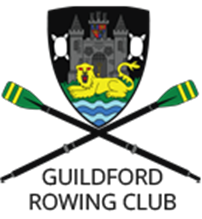 Guildford Rowing ClubThe Boat House
Shalford Road,
Guildford, Surrey
GU1 3XLTel: 01483 565849Chairman chairman@guildfordrowingclub.org.ukSecretary secretary@guildfordrowingclub.org.ukCaptain captain@guildfordrowingclub.org.ukClub Welfare Officer welfare@guildfordrowingclub.org.ukGuildford Rowing Club Committee 2018-2019RoleNameChairmanPaul WoowatSecretaryRichard WarneClub CaptainRobert HallTreasurerDanny SkillmanMembership SecretarySteve WrightVice-Captain WomenHelen GrayVice-Captain JuniorIan PigramVice-Captain AdaptiveChristopher BoysVice-Captain MenTom SawyerSocial SecretaryKim VillaweaverBoatswainJohn RedmondSafety AdvisorRachel MorrisWelfare OfficerClaud ChiplinAssistant (Safety)                                                              Rachel SpruceAssistant (General)Nick Hopkins